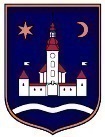 REPUBLIKA HRVATSKAZAGREBAČKA ŽUPANIJAOPĆINA POKUPSKO          Izborno povjerenstvoza provedbu izbora za članove         vijeća mjesnih odboraKlasa: 013-03/21-02/01Urbroj: 238-22-3-21-6Pokupsko, 10. travnja 2021. godine. Na temelju članka 33. i članka 14. Odluke o izboru članova vijeća mjesnih odbora na području Općine Pokupsko (Glasnik Zagrebačke županije, br. 13/21) (u nastavku teksta: Odluka) Izborno povjerenstvo za provedbu izbora za članove vijeća mjesnih odbora (u nastavku teksta:  Izborno povjerenstvo) donosi OBVEZATNE UPUTE BROJ VMO-IVO BROJU POTPISA POTREBNIH ZA PRAVOVALJANOST KANDIDACIJSKE LISTE GRUPE BIRAČA Člankom 14. Odluke o izboru članova vijeća mjesnih odbora na području Općine Pokupsko (Glasnik Zagrebačke županije, br. 13/21) propisano je da kada birači kao ovlašteni predlagatelji predlažu kandidacijsku listu grupe birača, za pravovaljnost prijedloga liste dužni su prikupiti najmanje 10% potpisa od ukupnog broja birača mjesnog odbora za koji predlažu kandidacijsku listu, odnosno minimalno 10 potpisa ukoliko 10% od ukupnog broja birača mjesnog odbora iznosi manje od 10 potpisa. Prema podacima Državnog izbornog povjerenstva RH, sa posljednjih izbora održanih 2020. godine, u nastavku se nalazi tablica sa ukupnim brojem birača po svakom mjesnom odboru na području Općine Pokupsko zajedno sa brojem potpisa koje je potrebno prikupiti za pravovaljanost kandidacijske liste grupe birača.Ove Obvezatne upute stupaju na snagu 10. travnja 2021. godine, a objaviti će se na mrežnim stranicama Općine Pokupsko (www. pokupsko.hr). PREDSJEDNICA          	     Božana Baković, v.r.MJESNI ODBORBROJ BIRAČAPOTREBAN BROJ POTPISALukinić Brdo26026Strezojevo10711Šestak Brdo, Zgurić Brdo i Cvetnić Brdo14515Hotnja19820Pokupski Gladovec14815Pokupsko17117Pokupsko Cerje7010Lijevi Štefanki19119Auguštanovec9610Lijevi Degoj5210Opatija14414Roženica I.10210Roženica II.9910